POJASNILA RAZPISNE DOKUMENTACIJE za oddajo javnega naročila JN002183/2021-B01 - A-80/21; datum objave: 09.04.2021Datum prejema: 11.05.2021   12:57Vprašanje:V novih grafičnih podlogah C8 in C9 ste podali omejitve postavljanja mostnih podpor ob brežinah, ki po novem znašajo približno 15 m v brežino ter približno 10 na vodno stran. Desni breg je strm v naravni zakraseli skali, zato je predvsem zaradi morfologije terena takšna zahteva smiselna. Šele na vrhu brega je namreč mogoče najti primerno mesto za temeljenje podpore.
Leva brežina je drugačna, nižja. Glineno peščena brežina na levem bregu je umetno utrjena s kamnitim materialom, brežine reke so delno regulirane. Mestoma se pojavlja tudi manjša zarast teh brežin. Ko bo most zgrajen, vegetacija pod relativno nizkim in širokim mostom ne bo uspevala (Iz priloge: Okoljsko poročilo, stran 21, 1. odstavek).
Zato ni razumljiva zahteva, da se podpora mosta lahko izvede šele 15 m vstran od umetno utrjene brežine. S tako zahtevo se povečujejo razponi konstrukcije, kar posledično pomeni debelejšo, manj transparentno konstrukcijo, po nepotrebnem pa se tudi povečuje strošek investicije, zahtevnost in riziki pri gradnji, pa tudi zahtevnost in strošek vzdrževanja. Smiselna rešitev je izvedba temelja takoj izza umetno utrjene brežine, kar je jasno tudi iz dobre prakse doma in v tujini.
Zato sprašujemo: Kakšna je strokovna utemeljitev zahteve, da mora najbližja podpora mostu na suhem stati 15 m vstran od brežine reke?Odgovor:Utemeljitev je podana v izhodiščih z naslovom Načrtovanje opornikov mostu čez Krko na zahodni obvoznici Novega mesta na območju obrežnega pasu reke Krke. Odmik 15 m od morfološke meje med brežino in položno teraso je predviden z namenom ohranjanja neprekinjenega koridorja obrežnega pasu ob reki Krki. Razpon je manjši, kot je zahtevana širina priobalnega pasu po Zakonu o vodah, ki je pri vodotokih prvega reda izven naselij širok 40m. Koridor ima predvsem naravovarstveno funkcijo. Pretočnost območja koridorja je zaradi majhnih hitrosti in relativno majhnega nihanja gladin (če primerjamo z nekraškimi vodotoki) manj pomembna. V  izhodiščih je podana minimalna razdalja med oporniki 25 m (10 m razdalja od meje vodnega zemljišča v strugo Krke in 15 m razdalja od meje vodnega zemljišča do prvega opornika na priobalnem zemljišču). Ta razpon je bistveno manjši, kot so bili predlagani razpon med oporniki v IdP.Zahteve izhajajo tudi iz omilitvenih ukrepov Okoljskega poročila  in Dodatka za varovana območja k OP za 3. razvojno os – južni del etapa 1: od AC A2 do priključka Maline za obravnavani DPN (Aquarius d.o.o., december 2010). Ti so usmerjeni k ohranjanju značilnosti reke Krke kot naravne vrednote ter ugodnega stanja kvalifikacijskih vrsta območja Natura 2000 (SCI reka Krka s pritoki).  Obrežni pas je bil prepoznan kot hidromorfološko in habitatsko najbolj pester del rečnega ekosistema ter obravnavan kot življenjski prostor in migracijska pot več kvalifikacijskih vrst območja Natura 2000, med njimi je več vrst rib (pohra , kapelj, platnica, bolen, pezdirek, zlata  nežica, upiravec, navadna nežica, Kesslerjev globoček), školjka navadni škržek, rak koščak, močvirska sklednica, navadni netopir, ozki vretenec, rogač, puščavnik, vidra in bober.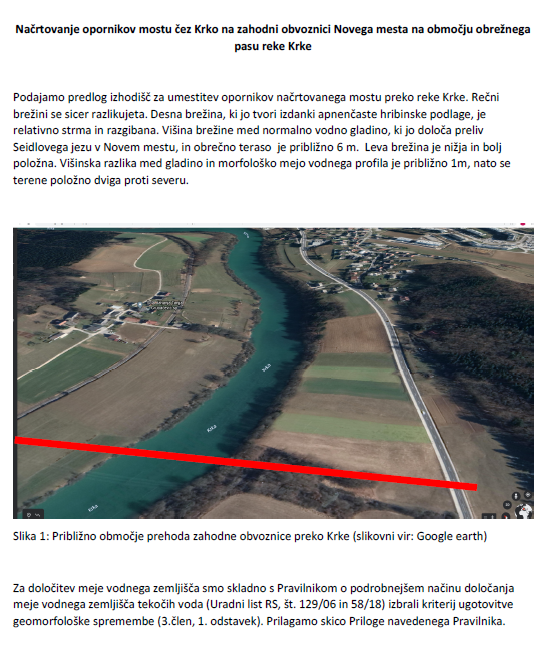 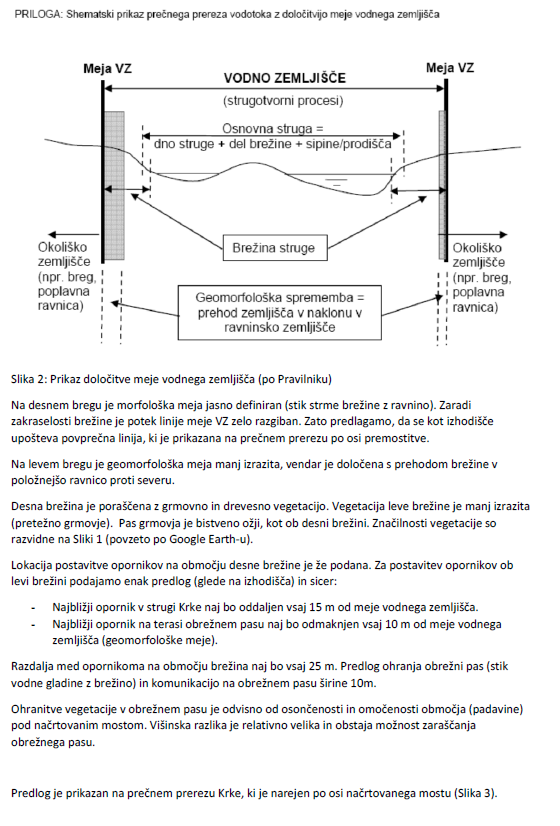 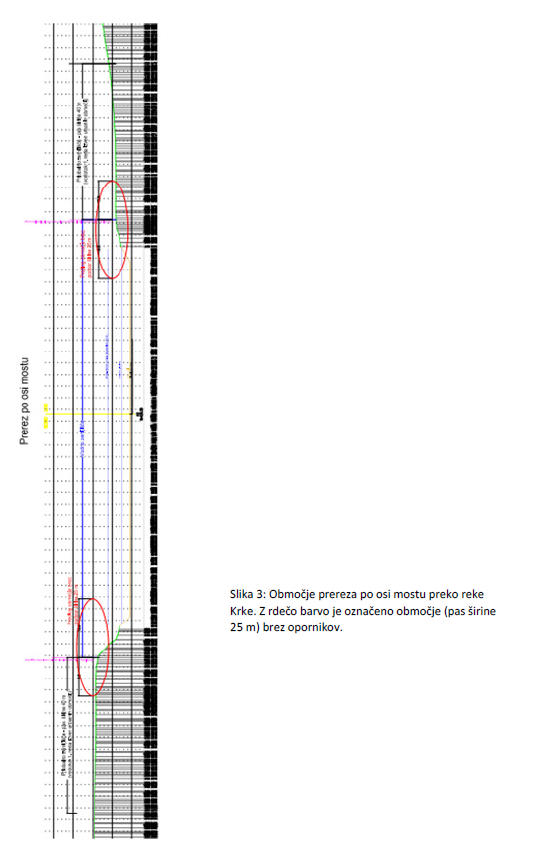 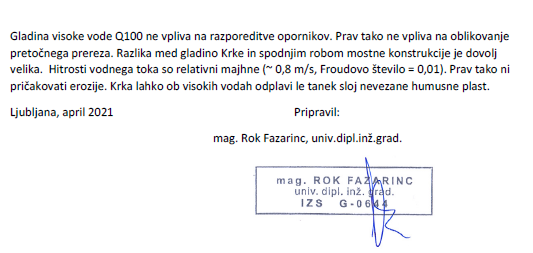 Številka:43001-130/2021-08oznaka naročila:A-80/21 S   Datum:11.05.2021MFERAC:2431-21-000523/0Izdelava nateč. rešitve in proj. dokum. IDP, DGD in PZI za most čez Krko od km 6+600 do km 7+100, 1. faza Z obvo. NM (od Brezij do Regrških Košenic)